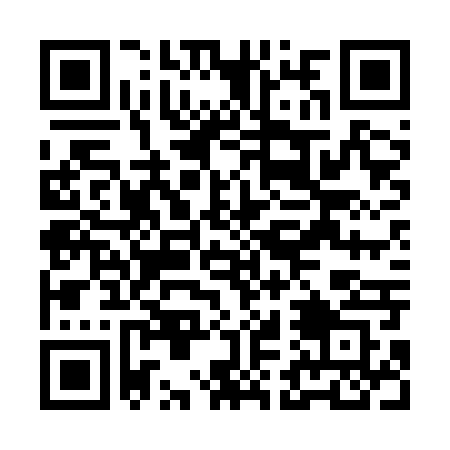 Prayer times for Dlusko Gryfinskie, PolandWed 1 May 2024 - Fri 31 May 2024High Latitude Method: Angle Based RulePrayer Calculation Method: Muslim World LeagueAsar Calculation Method: HanafiPrayer times provided by https://www.salahtimes.comDateDayFajrSunriseDhuhrAsrMaghribIsha1Wed2:465:2712:586:078:3011:002Thu2:455:2512:586:088:3211:033Fri2:455:2412:586:098:3411:044Sat2:445:2212:586:108:3511:055Sun2:435:2012:586:118:3711:056Mon2:425:1812:586:138:3911:067Tue2:415:1612:586:148:4111:078Wed2:415:1412:586:158:4211:079Thu2:405:1212:586:168:4411:0810Fri2:395:1112:586:178:4611:0911Sat2:385:0912:586:188:4711:0912Sun2:385:0712:586:198:4911:1013Mon2:375:0612:586:208:5111:1114Tue2:365:0412:586:208:5211:1215Wed2:365:0212:586:218:5411:1216Thu2:355:0112:586:228:5511:1317Fri2:354:5912:586:238:5711:1418Sat2:344:5812:586:248:5911:1419Sun2:334:5612:586:259:0011:1520Mon2:334:5512:586:269:0211:1621Tue2:324:5412:586:279:0311:1622Wed2:324:5212:586:289:0511:1723Thu2:314:5112:586:299:0611:1824Fri2:314:5012:586:299:0711:1825Sat2:314:4812:586:309:0911:1926Sun2:304:4712:586:319:1011:2027Mon2:304:4612:596:329:1111:2028Tue2:294:4512:596:329:1311:2129Wed2:294:4412:596:339:1411:2230Thu2:294:4312:596:349:1511:2231Fri2:284:4212:596:359:1611:23